Типологии семей. Классификация семей в современной наукеВ современной науке существует множество типологий семьи. Объектом социальной поддержки может стать семья любого типа (рисунок 4.1). Однако степень нуждаемости в социальной поддержке будет различна, как различно и ее конкретное содержание, те виды помощи, в которых нуждаются или могут нуждаться семьи, относящиеся к различному типу. Рассмотрим некоторые из существующих типологий, учитывающие:1) способность семьи решить возникающие перед ней нормативные и ненормативные кризисы;2) функциональную состоятельность;3) специфику десоциализирующего влияния, оказываемого семьей на своих членов;4) тип воспитательных ошибок.По способности семьи решить возникающие перед ней нормативные и ненормативные кризисы различают:1) семьи, в которых система взаимодействий достаточно гибка, члены которых свободны в проявлениях своих чувств и желаний, и все возникающие проблемы обсуждают сообща, что дает возможность находить новые образцы отношений, адекватно изменять семейную структуру. Семьи данного типа нуждаются в социальной поддержке в ситуациях ненормативного стресса, при возникновении опасных, но естественных ситуаций, таких как несчастный случай, серьезное заболевание, физический или умственный дефект, безвременная смерть, несчастье, вызванное внешними факторами. Более того, эти семьи могут выступать даже добровольными помощниками социальных служб, работающих с семьями;2) семьи, в которых основные усилия направлены на поддержание согласия и единства перед внешним миром, достигаемого за счет подчинения воли и желаний всех воле и желаниям одного (главы, лидера и т.п.) и в которых поэтому исключены любые индивидуальные разногласия. Такие семьи в немалой степени нуждаются в поддержке и защите, но из-за их «закрытости» для внешнего мира обращение за ней возможно лишь в случае событий, как бы «взрывающих» границы семьи и становящихся известными. Таковыми могут быть психические заболевания, насилие над членами семьи и т.п.;3) семьи, в которых взаимодействия хаотичны и основаны на беспрерывных спорах и конфликтах, ведущих к кризису, причем прошлый опыт не служит ориентиром для поведения в будущем. Данные семьи имеют хаотическую структуру, низкоорганизованны, конфликтны и почти не имеют собственного потенциала разрешения кризисных ситуаций. Поэтому они в наибольшей степени нуждаются в социальной поддержке.По функциональной состоятельности семьи все семьи можно условно разделить на функционально состоятельные и функционально несостоятельные («группа риска»). Среди функционально несостоятельных семей, т.е. семей, не справляющихся с воспитанием детей, от 50 до 60 % составляют семьи, характеризующиеся неблагоприятными социально-психологическими факторами, так называемые конфликтные семьи, где хронически обострены отношения супругов, к ним же относятся и педагогически несостоятельные семьи с низкой психолого-педагогической культурой родителей, неправильным стилем детско-родительских отношений. 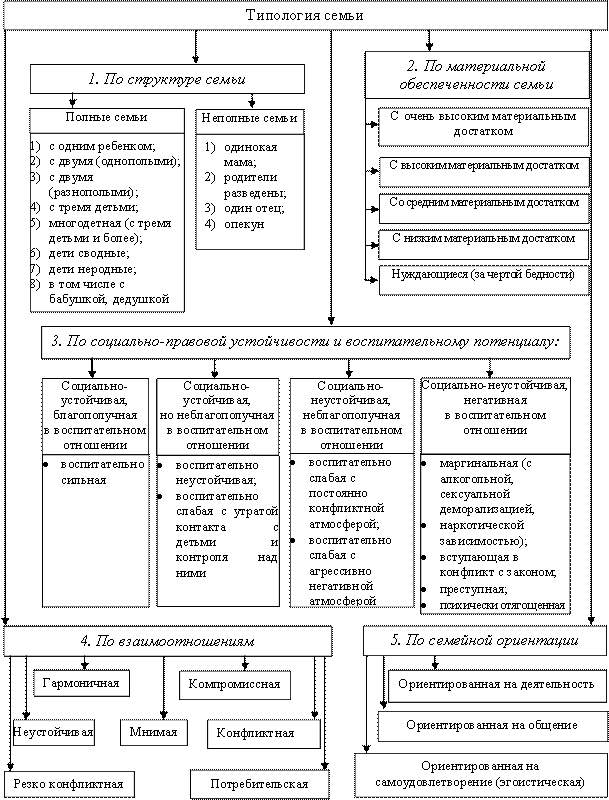 Рис. 4.1. Классификация семейНаблюдаются самые разнообразные неправильные стили детско-родительских отношений: жестко-авторитарный, педантично увещевательный, непоследовательный, попустительско-снисходительный и т.п. Как правило, родители с социально-психологическими и психолого-педагогическими проблемами осознают свои трудности, стремятся обращаться за помощью к педагогам, психологам, потому что далеко не всегда без помощи специалиста способны понять свои ошибки, особенности своего ребенка, перестроить стиль отношений в семье, выйти из затянувшегося внутрисемейного, школьного или другого конфликта. Таким семьям могут помочь службы социально-психологической помощи.Вместе с тем есть значительное число не осознающих свои проблемы семей, условия в которых столь тяжелы, что они угрожают жизни и здоровью детей. Это, как правило, семьи с криминальными факторами риска, где родители из-за своего антиобщественного или преступного образа жизни не создают элементарных условий для воспитания детей, где допускается жестокое обращение с детьми, женщинами, происходит вовлечение детей, подростков в преступную и антиобщественную деятельность. Очевидно, что дети из таких семей нуждаются в мерах социально-правовой охраны, в помощи участковых милиционеров, представителей правоохранительных органов.Особую заботу социальной охраны и защиты должны составить семьи с недееспособными по разным причинам родителями. Среди них значительное число, имеющее тенденцию к увеличению, составляют семьи с несовершеннолетними либо учащимися родителями, несовершеннолетними одинокими матерями, родителями хронически больными, нетрудоспособны ми родителями, которые нуждаются как в материальной, так и в социально помощи и поддержке.Семьи, оказывающие на своих членов десоциализирующее влияние, разделяются на семьи с прямым десоциализирующим влиянием и семьи с косвенным десоциализирующим влиянием.Семьи с прямым десоциализирующим влиянием демонстрируют асоциальное поведение и антиобщественные ориентации, выступая, таким образом, институтами десоциализации. Это криминально-аморальные семьи, в которых преобладают криминальные факторы риска, и асоциально-аморальные семьи, которые характеризуются антиобщественными установками и ориентациями.Наибольшую опасность по своему негативному воздействию на детей представляют криминально-аморальные семьи. Жизнь детей в таких семьях из-за отсутствия элементарной заботы об их содержании, жестокого обращения, пьяных дебошей, сексуальной распущенности родителей зачастую находится под угрозой. Это так называемые социальные сироты (сироты при живых родителях), воспитание которых должно быть возложено на государственно-общественное попечение. В противном случае ребенка ждет раннее бродяжничество, побеги из дома, полная социальная незащищенность как от жестокого обращения в семье, так и от криминализирующего влияния преступных образований.Учитывая острое социальное неблагополучие и криминогенность, которыми характеризуются эти семьи, социальную работу с ними целесообразно осуществлять совместно с сотрудниками подразделений по делам несовершеннолетних, сконцентрировавшись на таких формах, как социальный патронаж и социально-правовая защита детей. Эти меры необходимы, потому что вокруг подобных семей, как правило, возникают целые компании соседских ребят, благодаря взрослым при общающихся к алкоголю, бродяжничеству, воровству и попрошайничеству, преступной субкультуре.Асоциально-аморальные семьи требуют иного подхода. К семьям этого типа относят семьи с откровенно стяжательскими ориентациями, в которых отсутствуют моральные нормы и ограничения. Обстановка в этих семьях может выглядеть благопристойной, уровень жизни – достаточно высоким, но духовные стремления подменены исключительно стяжательскими целями с весьма неразборчивыми средствами их достижения. Такие семьи также оказывают на детей десоциализирующее влияние, непосредственно прививая им антиобщественные взгляды и ценностные ориентации. Семьи и несовершеннолетние данной категории особенно трудны для коррекционно-профилактической работы. Несмотря на негативное влияние, которое оказывается на детей родителями, как правило, нет формального повода для принятия решения об изъятии ребенка из таких семей (как в предыдущем случае). Здесь высокий уровень материального благосостояния, трезвый образ жизни, стремление родителей заботиться о своих детях. По отношению к подобным семьям чаще всего применимы коррекционные методы, основанные на принципах «обратной социализации», когда через взрослеющих детей, которые достаточно наглядно отражают внутренний облик родителей, происходит переосмысление родителями своих собственных позиций. 
Однако существенным недостатком методов обратной социализации является их запоздалость, прозрение часто наступает слишком поздно, чтобы что-то существенно изменить в личности под ростка.Семьи с косвенным десоциализирующим влиянием испытывают затруднения социально-психологического и психолого-педагогического характера, выражающиеся в нарушениях супружеских и детско-родительских отношений. Сюда относятся конфликтные и педагогически несостоятельные семьи. Эти семьи требуют иного подхода. В конфликтной семье по различным психологическим причинам личные взаимоотношения супругов строятся не по принципу взаимоуважения и взаимопонимания, а по принципу конфликта, отчуждения. Конфликтные семьи могут быть как шумными, скандальными, где повышенные тона, раздраженность становятся нормой взаимоотношений супругов, так и «тихими», где отношения супругов характеризуются полным отчуждением, отсутствием стремления к взаимодействию. Во всех случаях конфликтная семья отрицательно влияет на формирование личности ребенка и может послужить причиной различных асоциальных проявлений.В работе с семьями, где отношения супругов хронически осложнены и находятся фактически на грани распада, социальный работник, практический психолог, по сути дела, должны выполнять психотерапевтические функции. В беседе с родителями необходимо, внимательно выслушав обе стороны, попытаться по возможности погасить неудовольствие супругов друг другом, показать причины, приводящие к обострению отношений, консолидировать взаимоотношения супругов, прежде всего, на основе интересов ребенка.С конфликтными семьями нужна кропотливая индивидуальная работа по оздоровлению взаимоотношений супругов, требующая большого такта, мудрости, хорошего знания жизни, профессионализма. Взаимоотношения супругов, вряд ли, можно поправить публичными разбирательствами по месту работы. К воздействиям подобного рода нужно переходить только в крайних, исключительных случаях при явно неправильном, агрессивном поведении одного из супругов.Наиболее распространенными являются педагогически несостоятельные семьи, в которых при относительно благоприятных условиях (здоровая семейная атмосфера, ведущие правильный образ жизни и проявляющие заботу о детях родители) неправильно формируются взаимоотношения с детьми, совершаются серьезные педагогические просчеты, приводящие к различным асоциальным проявлениям в сознании и поведении детей. Педагогически несостоятельные и конфликтные семьи не оказывают на детей прямого десоциализирующего влияния. Формирование антиобщественных ориентаций у детей происходит, потому что из-за педагогических ошибок, тяжелой морально-психологической атмосферы здесь утрачивается воспитательная роль семьи, и она по степени своего воздействия начинает уступать другим институтам социализации, играющим неблагоприятную роль.Педагогически несостоятельные семьи, прежде всего, нуждаются в психолого-педагогической коррекции стиля семейного воспитания и характера взаимоотношений родителей с детьми как основных факторов, обусловливающих косвенное десоциализирующее влияние. Эту помощь могут оказать психологи, социальные работники, которые хорошо знают индивидуальные особенности детей и подростков, условия их семейного воспитания и имеют достаточную специальную психолого-педагогическую подготовленность.По типу воспитательных ошибок различают:· семьи с попустительско-снисходительным стилем воспитания, когда родители не придают значения проступкам детей, не видят в них ничего страшного, считают, что «все дети такие», что «мы сами такими же были». Специалисту в подобных случаях бывает трудно изменить благодушное, самоуспокоенное настроение таких родителей, заставить всерьез реагировать на проблемные моменты в поведении ребенка;· семьи с позицией круговой обороны воспитания, строят свои отношения с окружающими по принципу «наш ребенок всегда прав» Такие родители весьма агрессивно настроены ко всем, кто указывает на неправильное поведение их детей. Даже совершение подростком тяжелого преступления в данном случае не отрезвляет пап и мам. Они продолжают искать виновных на стороне. Дети из таких семей страдают особенно тяжелыми дефектами морального сознания, они лживы и жестоки, весьма трудно поддаются перевоспитанию;· семьи с демонстративным стилем воспитания, когда родители, чаще мать, не стесняясь, всем и каждому жалуются на своего ребенка, рассказывают на каждом углу о его проступках, явно преувеличивая степень их опасности, вслух заявляют, что он растет «бандитом» и т.п. Это приводит к утрате у ребенка стыдливости, чувства раскаяния за свои поступки, снимает внутренний контроль за своим поведением, вызывает озлобление по отношению к взрослым, родителям;· семьи с педантично-подозрительным стилем воспитания, при котором родители не верят, не доверяют своим детям, подвергают их оскорбительному тотальному контролю, пытаются полностью изолировать от сверстников, друзей, стремятся абсолютно контролировать свободное время ребенка, круг его интересов, занятий, общения;· семьи с жестко-авторитарным стилем воспитания, в которых родителям присуще злоупотребление физическими наказаниями. К такому стилю отношений больше склонен отец, стремящийся по всякому поводу избить ребенка, считающий, что существует лишь один эффективный воспитательный прием – жестокая расправа. Дети обычно в подобных случаях растут агрессивными, жестокими, стремятся обижать слабых, маленьких, беззащитных. Представители органов профилактики должны стать на защиту детей от жестокости родителей, применяя при этом все доступные средства воздействия, защищающие ребенка от жестокости, – от убеждения до административно-уголовного наказания;· семьи с увещевательным стилем воспитания, где в противоположность жестко-авторитарному стилю родители проявляют по отношению к своим детям полную беспомощность, предпочитают увещевать, бесконечно уговаривать, объяснять, не применяя никаких волевых воздействий и наказаний. Дети в таких семьях, что называется, «садятся на голову». От социального работника в данном случае требуется твердость, требовательность в отношении, как несовершеннолетнего, так и его родителей;· семьи с отстраненно-равнодушным стилем воспитания. Такой стиль возникает, как правило, в семьях, где родители, в частности мать, поглощены устройством своей личной жизни. Выйдя вторично замуж, мать не находит ни времени, ни душевных сил для своих детей от первого брака, равнодушна как к самим детям, так и к их поступкам: дети предоставлены самим себе, чувствуют себя лишними, стремятся меньше бывать дома, с болью воспринимают равнодушно-отстраненное отношение матери. Такие подростки с благодарностью воспринимают заинтересованное, доброжелательное отношение со стороны старшего, способны привязаться к шефу, воспитателю, относятся к ним с большой теплотой, доверием, что помогает в воспитательной работе;· семьи с воспитанием по типу кумир семьи. Такое отношение часто возникает по отношению к поздним детям, когда долгожданный ребенок наконец-то рождается у немолодых родителей или одинокой женщины. В таких случаях на ребенка готовы молиться, все его просьбы и прихоти выполняются, в результате у него формируется крайний эгоцентризм, эгоизм, первыми жертвами которого становятся сами же родители;· семьи с непоследовательным стилем воспитания, когда у родителей, особенно у матери, не хватает выдержки, самообладания для осуществления последовательной воспитательной тактики в семье. Возникают резкие эмоциональные перепады в отношениях с детьми – от наказания, слез, ругани до умилительно ласкательных проявлений, что приводит к потере родительского авторитета. Подросток становится неуправляемым, непредсказуемым, пренебрегает мнением старших, родителей. Нужна терпеливая последовательная линия поведения воспитателя, психолога.В современных условиях развития общества проблемы социальной незащищенности человека, семьи становятся наиболее актуальными и первоочередными. Население нашей страны оказалось в крайне сложной ситуации ввиду кризиса в экономике, растущей инфляции, локальных войн и т.д. Больше всего такое положение в обществе отразилось на самых незащищенных его слоях – детях и стариках.Резкое снижение жизненного уровня семей стало одной из причин асоциального поведения родителей и их нежеланием заниматься воспитанием детей. Можно назвать целый ряд факторов определяющих семейное неблагополучие и влияющих на рост числа детей, лишенных родительской опеки:- падение жизненного уровня, безработица и низкие доходы семьи, ухудшение условий содержания детей;- структурные изменения в семьях - увеличивается число неполных семей, а также детей, рожденных вне брака матерями-одиночками или несовершеннолетними матерями, в силу чего растет число отказных детей;- отсутствие или недостаток в семьях эмоционального, доверительного общения, высокий уровень конфликтности в отношениях между взрослыми членами семьи и в детско-родительских отношениях, неблагоприятный эмоциональный фон в целом, педагогическая некомпетентность родителей и т.д.;- падение нравственных устоев семьи, алкоголизм и наркомания родителей, а отсюда - жестокое обращение с детьми, пренебрежение их интересами и потребностями.Несомненно, что все причины, вызывающие социальное сиротство лишь фиксируют последствия, конечную точку в сложном пути деградации семьи, а следствие этого процесса – нежелание кровных родителей воспитывать своих детей.Идея о том, что ничто не может заменить ребенку семью, общепринята. Семья выступает как первый воспитательный институт, связь с которым человек ощущает на протяжении всей своей жизни. Семейное воспитание имеет ряд несомненных достоинств. К ним следует отнести, благоприятный эмоциональный и морально-психологический климат, атмосфера любви, заботы и поддержки, близость родительского воздействия, духовная связь и преемственность между поколениями, постоянный пример взрослых, нравственное воспитание личности, через усвоение системы ценностей, семейных традиций, стереотипов поведения и общения и т.д. Однако встречаются так называемые неблагополучные семьи, воспитание в которых, как правило, деформирует личностное развитие ребенка.Вышесказанное свидетельствует о том, что институт современной семьи находится в кризисном состоянии, а это естественно привлекает внимание специалистов из различных областей науки: психологов, педагогов, медиков и ученых других областей. Проблемы современной семьи требуют не только глубокого всестороннего изучения их на теоретическом уровне, но и практического решения на уровне государства, общества и конкретной личности.Классификация семей в современной наукеСемья является одним из наиболее древних социальных институтов, т.к. возникла в недрах первобытного общества значительно раньше классов, наций и государств. В процессе исторического развития отношения семьи и общества, семьи и личности систематически изменялись, прежде всего, под воздействием господствующего в данном обществе способа производства, образа жизни и общественных отношений. В современных условиях жизни – переменчивой, стремительной и нестабильной – понятие семьи еще более социализировалось.В современной науке нет единого определения семьи. Толковый словарь русского языка С.И. Ожегова определяет семью как:1) группу живущих вместе родственников;2) единство, объединение людей, сплоченных общими интересами [15, 711].Большая советская энциклопедия характеризует семью следующим образом: «Семья - основанная на браке или кровном родстве малая группа, цели которой связаны общностью быта, взаимной моральной ответственности и взаимопомощью» [2, 244]. Данное определение согласуется с определением Т.А. Куликовой, которая рассматривает семью как малую социально-психологическую группу, члены которой связаны брачными и родственными отношениями, общностью быта и взаимной моральной ответственностью, где социальная необходимость обусловлена потребностью общества в физическом и духовном воспроизводстве населения. Н .Я. Соловьев определяет семью как ячейку (малую социальную группу) общества, важнейшую форму организации личного быта, основанная на супружеском союзе и родственных связях, т.е. отношениях между мужем и женой, родителями и детьми, братьями и сестрами и другими родственниками, живущими вместе и ведущими общее хозяйство.С философской точки зрения, семья – это вид социальной общности, важнейшая форма организации личностного быта, основанный на супружеском союзе и родственных связях, т.е. на многосторонних отношениях между мужем и женой, родителями и детьми, братьями и сестрами и другими родственниками, живущими вместе и ведущими общее хозяйство. Социальная роль семьи определяется ее непосредственным участием в воспроизведении самого человека, в продлении человеческого рода [4,148].С точки зрения психологического содержания, структуры и форм семьи есть исторически изменяющаяся социальная группа, универсальными признаками которой являются: гетеросексуальная связь, система родственных отношений, обеспечение и развитие социальных и индивидуальных качеств личности, осуществление определённой экономической деятельности [9, 12-33].Большинство отечественных и зарубежных авторов указывают, что опору семьи создают взаимно солидарные родители, которые обеспечивают чувство безопасности для детей.Социальная сущность семью обусловлена своим двойственным характером. С одной стороны, это социальный институт, с другой – малая социальная группа, имеющая свои закономерности функционирования и развития. Отсюда её зависимость от общественного строя, существующих экономических, политических, религиозных отношений и одновременно – относительная самостоятельность.Очевидно, что семья, прежде всего, создаётся отношениями «родители-дети», а брак оказывается легитимным признанием тех отношений между мужчиной и женщиной, тех форм сожительства или сексуального партнёрства, которые сопровождаются рождением детей. Для более полного понимания сути семьи следует иметь в виду пространственную локализацию семьи – жилище, дом, собственность – и экономическую основу семьи – общесемейную деятельность родителей и детей, выходящую за узкие горизонты быта и основанную на правовом аспекте защиты.Таким образом, семья – это основанная на единой общесемейной деятельности общность людей, связанных узами супружества – родительства – родства, и тем самым осуществляющая воспроизводство населения преемственность семейных поколений, а также социализацию детей и поддержания существование членов семьи на основе социально-правовых аспектов. Наличие таких отношений (т.е. семьи в строгом смысле слова) обнаруживается у подавляющего большинства семей страны. С другой стороны, несемейное население состоит из тех, кто является родителем, но без супружества, либо находится в фактическом или легитимном браке без детей. Следует подчеркнуть, что социология и педагогика семьи уделяет первостепенное внимание выяснению структуры семьи и ее типов, т.е. обращается к классификации семейного понятия.В современной науке существует множество типологий семьи. Объектом социальной поддержки может стать семья любого типа. Однако степень нуждаемости в социальной поддержке будет различна, как различно и ее конкретное содержание, те виды помощи, в которых нуждаются или могут нуждаться семьи, относящиеся к различному типу.1) Типология, в основе которой способность семьи решить возникающие перед ней нормативные и ненормативные кризисы.2) Типология семьи по ее функциональной состоятельности.3) Типология семьи, учитывающая специфику десоциализирующего влияния, оказываемого семьей на своих членов.Семьи с прямым десоциализирующим влиянием демонстрируют асоциальное поведение и антиобщественные ориентации, выступая, таким образом, институтами десоциализации. Это криминально-аморальные семьи, в которых преобладают криминальные факторы риска, и асоциально-аморальные семьи, которые характеризуются антиобщественными установками и ориентациями [4; 13].Семьи с косвенным десоциализирующим влиянием «испытывают затруднения социально-психологического и психолого-педагогического характера, выражающиеся в нарушениях супружеских и детско-родительских отношений. Сюда относятся конфликтные и педагогически несостоятельные семьи» [13, с. 112].Типология семьи по типу воспитательных ошибок включает в себя:
- семьи с попустительски-снисходительным стилем воспитания;
- семьи с позицией круговой обороны воспитания;
- семьи с демонстративным стилем воспитания;
- семьи с педантично-подозрительным стилем воспитания;- семьи с жестко-авторитарным стилем воспитания;- семьи с увещевательным стилем воспитания;- семьи с отстраненно-равнодушным стилем воспитания;- семьи с воспитанием по типу «кумир семьи»;- семьи с непоследовательным стилем воспитания [23,13].М.А. Галагузовой, Л.В. Мардаханова, Т.И. Шульги и М.В. Шакурова , которые в частности предусматривают выделение четырех категорий семей, различающихся по уровню социальной адаптации от высокого к среднему, низкому и крайне низкому: благополучные семьи, семьи группы риска, неблагополучные семьи, асоциальные семьи. Именно социально-адаптивный аспект и является основой определения функционального потенциала работы специалистов. Представляется важным охарактеризовать каждый из указанных типов семей.Благополучные семьи успешно справляются со своими функциями, практически не нуждаются в поддержке специалистов, так как за счет адаптивных способностей, которые основываются на материальных, психологических и других внутренних ресурсах быстро адаптируются к нуждам своего ребенка и успешно решают задачи его воспитания и развития.Семьи группы риска характеризуются наличием некоторого отклонения от норм, не позволяющих определить их как благополучные, например, неполная семья, малообеспеченная семья и пр. и снижающего адаптивные способности этих семей. Они справляются с задачами воспитания ребенка с большим напряжением своих сил, поэтому социальному педагогу необходимо наблюдать за состоянием семьи, имеющимися в ней дезадаптирующими факторами, отслеживать насколько они компенсированы другими положительными характеристиками, и в случае необходимости предложить своевременную помощь.Неблагополучные семьи, имея низкий социальный статус в какой-либо из сфер жизнедеятельности или в нескольких одновременно, не справляются с возложенными на них функциями, их адаптивные способности существенно снижены, процесс семейного воспитания ребенка протекает с большими трудностями, медленно, малорезультативно. Для данного типа семьи необходима активная и обычно продолжительная поддержка социального педагога.Асоциальные семьи – семьи, с которыми взаимодействие протекает наиболее трудоемко и состояние которых нуждается в коренных изменениях. В этих семьях, где родители ведут аморальный, противоправный образ жизни и жилищно-бытовые условия не отвечают элементарным санитарно-гигиеническим требованиям, а воспитанием детей, как правило, никто не занимается, дети оказываются безнадзорными, полуголодными, отстают в развитии, становятся жертвами насилия. Работа социального педагога с этими семьями должна вестись в тесном контакте с правоохранительными органами, а также с органами опеки и попечительства [20, с. 55-62].К сказанному о классификации семей по уровню социальной адаптации следует добавить, что для современной семьи характерным типом семейных отношений можно считать уникальный тип, при котором супруги проживают там, где есть возможность совместного проживания, в том числе снимая жилье в наем. Отсюда и кризисные моменты в развитии семейного института, связанные с неуверенностью в будущем, в частности, с реальной оценкой невозможности выполнения целого ряда функций.Наконец большинство семей можно классифицировать и по степени их воспитательного воздействия на детей [16, 9]. Так, благоприятным для формирования личности семьи могут явиться полное взаимопонимание, демократический стиль общения. Материальное положение такой семьи, как правило, хорошее. Менее благоприятные условия для развития ребенка и его воспитания представляют семьи с дезорганизованной структурой. Чаще всего это семьи с одним ребенком, неполные, разведенные.Благоприятно-неустойчивыми считаются семьи, которые оказывают в основном положительное влияние на воспитание детей. Родители любят детей, стремятся создать все условия для их благоприятного развития. Однако нет полного взаимопонимания между взрослыми, поэтому между ними часты конфликты. У родителей, как правило, невысокий уровень общей культуры, недостаточные образование и педагогический потенциал.Выделяют и нейтральный тип семьи, где преобладает «относительно свободное воспитание», дети чаще всего предоставлены самим себе. Родители заняты только тем, что зарабатывают деньги. В основном это матери-одиночки и разведенные женщины. К этому типу можно отнести также многодетные семьи с ослабленными социально-моральными нормами, с низким культурным уровнем.Для социально-педагогического понимания проблемы семьи особо важно изучение педагогически несостоятельных семей, часто ошибочно называемых «неблагополучными» [19]. В их основе не финансовая несостоятельность, а неспособность родителей к социально-половому и социально-педагогическому воспитанию. Педагогически несостоятельные и конфликтные семьи не оказывают на детей прямого десоциализирующего влияния. Формирование антиобщественных ориентации у детей происходит потому, что из-за педагогических ошибок, тяжелой морально-психологической атмосферы здесь утрачивается воспитательная роль семьи. Духовные потребности здесь второстепенны. Отсюда неумение разумно организовать жизнедеятельность семьи, нежелание проводить совместно досуг из-за отсутствия культурных запросов со стороны взрослых и слишком разных интересов детей и родителей. Часто это приводит к развитию еще одного типа семьи – криминогенного.Исходя из освещенных в данном подразделе типов семейных отношений, становится очевидной необходимость дополнительного контакта с семьями – особенно с несостоятельными. Отсюда вытекает важность работы специалистов как с родителями, так и с детьми.Особой темой исследования является вопрос о том, что представляет собой благополучная семья. Если за основу различения благополучной и неблагополучной семьи взять выполнение функций, то к благополучной семье можно отнести ту, в которой все функции выполняются. В то же время, является ли отсутствие некоторых функций причиной для отнесения семьи к категории неблагополучных и необходимости вмешательства в семью сторонних лиц? По определению Всемирной Организации Здравоохранения Здоровая семья – это семья, не подверженная деструктивному, психологическому и социальному влиянию и способная воспроизводить здоровое поколение.Признаки здоровой семьи:- наличие обоих родителей, состоящих в зарегистрированном браке, детей, воспитывающихся на основе преемственности поколений;- духовно-нравственное благополучие;- медицинское благополучие;- отсутствие хронических (неразрешимых) семейных конфликтов;- удовлетворенность браком, отношениями в нем, в т.ч. и сексуальными;- единый подход со стороны родителей, бабушек и дедушек;- здоровый семейный образ жизни.Если говорить о показателях качества функционирования благополучной семьи, то при этом следует иметь в виду, что критерии благополучия семьи носят комплексный характер, так как отражают, с одной стороны степень удовлетворения потребностей членов семьи, а с другой - степень удовлетворения семьей потребностей общества.Благополучная семья должна обеспечивать:- воспроизводство физически здорового и психически полноценного потомства;- в надлежащей степени воспитание и социализацию подрастающего поколения;- формирование российского самосознания, гражданственности и преемственность национальных социокультурных ценностей у своих детей;- эмоциональные и психологически устойчивые отношения, разрешать все семейные конфликты своими силами, не прибегая к помощи социальных служб;- развитие личности и реализацию личных интересов каждого члена семьи;- условия для укрепления здоровья и полноценного отдыха всех членов семьи.При определении уровня благополучия семьи все показатели должны быть достигнуты комплексно, поскольку низкий уровень выполнения любого из них создает возможность нестабильности функционирования семьи.Показатели благополучия семьи могут выступать в качестве критериев эффективности деятельности региональных социальных структур и служб по работе с семьями. Вопрос о критериях благополучной семьи чрезвычайно важен для любых попыток «влияния на семью», особенно для осуществления процесса социально-педагогического сопровождения молодой семьи, как достаточно протяженного по времени и затрагивающего глубинные слои ее жизнедеятельности.Проблема эффективности функционирования семьи имеет несколько аспектов рассмотрения. Соответственно благополучие семьи характеризуется разными критериями, которые в различной мере поддаются качественному и количественному измерению.1. Экономические аспекты благополучия предполагают экономическую самостоятельность семьи, жилищную обеспеченность и уровень дохода на каждого члена семьи не ниже среднедушевого уровня дохода по региону.2. Демографические аспекты благополучия семьи характеризуют идеальную семью как семью, состоящую из обоих супругов и имеющую детей. По количеству детей предпочтительно, чтобы осуществлялось расширенное воспроизводство населения.3. Социально-психологические аспекты качества функционирования семьи наиболее многочисленны и наименее поддаются точному измерению. Они раскрываются такими понятиями, как стабильная, активная, равноправная, ответственная, сплоченная, психологически комфортная семья.4. Социально-педагогические аспекты предполагают педагогическую грамотность супругов, информированность их по всем важным для жизнедеятельности семьи вопросам.Благополучную семью определяют по следующим критериям:1) чувство принадлежности всех членов семьи к семейной группе и рассмотрение любых других лиц как посторонних;2) полная интеграция индивидуальных действий для достижения семейных целей;3) предположение о том, что земля, деньги, предметы обихода и вещи составляют семейную ценность;4) обязательство поддерживать членов семьи и оказывать им помощь в случае необходимости;5) уверенность каждого члена семьи в поддержке со стороны остальных членов семьи в случае нападения посторонних;6) забота о благополучии семьи;7) помощь взрослым детям в момент начала и продолжения их экономической активности в соответствии с ожиданиями семьи.И.В. Гребенников, рассматривая проблемы благополучия семьи, придает большое значение разноплановой совместимости супругов: социальной, психологической, сексуальной и семейно-бытовой. С.В. Ковалев также выделяет совместимость супругов как одно из основных условий стабильности брака, понимая под этим понятием «способность членов группы согласовывать свои действия и оптимизировать взаимоотношения в различных областях и видах совместной деятельности». Он предлагает три основных вида совместимости: психофизиологическую, функционально-ролевую и ценностно-ориентационную.С учетом других важных условий стабильности брака С. В. Ковалев выстраивает стройную систему факторов семейного благополучия (схема 1).Факторы семейного благополучия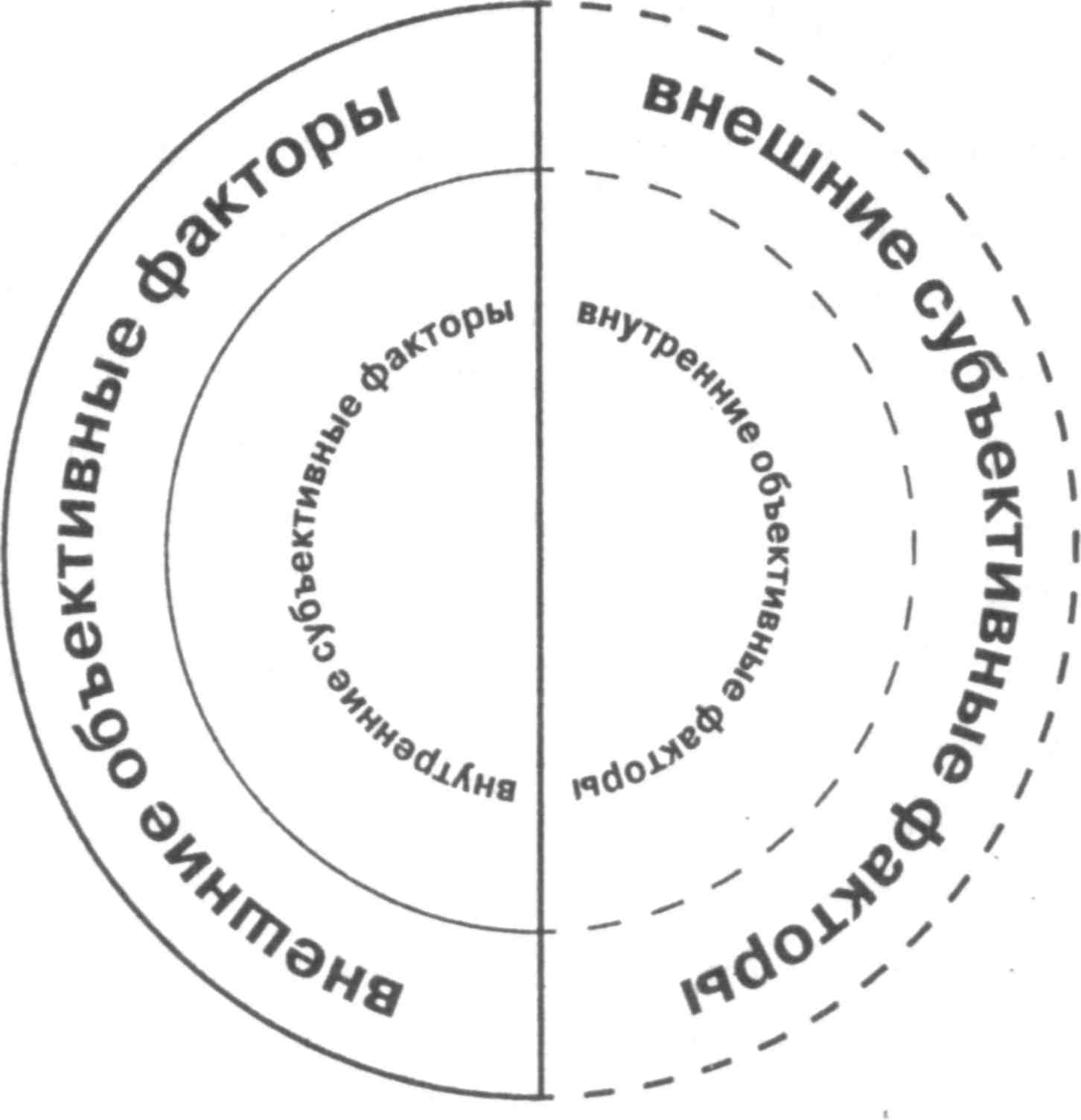 Внешние объективные факторы - стабильность социальной системы, в которую включена семья, уровень жизни.Внешние субъективные факторы - сила социального контроля: эффективность правовых и моральных норм, культурных и национальных традиций.Внутренние объективные факторы - жилищные и материальные условия конкретной семьи.Внутренние субъективные факторы - межличностные чувства членов семьи, совместимость и удовлетворенность браком.Обратимся теперь к феномену неблагополучной семьи.Типы неблагополучных семейУвеличение числа разводов и снижение рождаемости, рост преступности в сфере семейно-бытовых отношений и повышение риска подверженности детей неврозам из-за неблагополучного психологического климата в семье. «На формирование личности огромную роль оказывает внутрисемейная жизнь, и не только взаимоотношения ребенка и родителей, но и самих взрослых. Постоянные ссоры между ними, ложь, конфликты, драки, деспотизм способствуют срывам в нервной деятельности ребенка и невротическим состоянием»[10,20-30]. Эти и другие признаки дезорганизации семьи свидетельствуют о кризисном состоянии ее развития на современном этапе и увеличении количества неблагополучных семейных союзов. Именно в таких семьях люди чаще всего получают серьезные психологические травмы, которые далеко не лучшим образом сказываются на их дальнейшей судьбе.Известный детский психиатр М. И. Буянов считает, что все в мире относительно – и благополучие, и неблагополучие. При этом семейное неблагополучие он рассматривает как создание неблагоприятных условий для развития ребенка. Согласно его трактовке, неблагополучная для ребенка семья – это не синоним асоциальной семьи. Существует множество семей, о которых с формальной точки зрения ничего плохого сказать нельзя, но для конкретного ребенка эта семья будет неблагополучной, если в ней есть факторы, неблагоприятно воздействующие на личность ребенка, усугубляющие его отрицательное эмоционально – психическое состояние. «Для одного ребенка, - подчеркивает М. И. Буянов, - семья может быть подходящей, а для другого эта же семья станет причиной тягостных душевных переживаний и даже психического заболевания. Разные бывают семьи, разные встречаются дети, так, что только система отношений «семья - ребенок» имеет право рассматриваться как благополучная или неблагополучная».Таким образом, душевное состояние и поведение ребенка является своеобразным индикатором семейного благополучия. «Дефекты воспитания, - считает М. И. Буянов, - это есть первейший и главнейший показатель неблагополучия семьи».Понятие семейное неблагополучие охватывает различные негативные характеристики семьи, дефекты ее структурного, количественного состава, внутрисемейные отношения, отношения членов семьи с внешними социальными институтами и т.д.К основным признакам семейного неблагополучия относят: конфликтные отношения между родителями, их пьянство, аморальное поведение, развод родителей, педагогические ошибки родителей, бедность в семье, вызванная безработицей родителей, жестокое обращение родителей с детьми, социальное сиротство при живых родителях, развращение детей, устройство на квартире притонов, убийство одного из родителей на глазах ребенка, скитание родителей, а также пребывание их в местах лишения свободы.Что же является причиной неблагополучия семейных взаимоотношений? Ученые выделяют пять основных причин дезорганизации семейных отношений:1) социально-экономические условия (хроническое безденежье, нищета, отсутствие нормальных условий жизни), которые часто служат причиной дезорганизации, конфликтности семейных отношений;2) социально-психологические причины (семейные конфликты), связанные со спецификой взаимоотношения и общения супругов;3) личностные причины (акцентуации характера, особенности личности супругов);4) негативные межличностные отношения (недоверие, безразличие, недовольство), которые могут некоторое время не находить отражение в общении супругов;5) дезорганизация общения супругов, которая выражается в язвительности, грубости, невнимательности, провоцирует конфликты на поведенческом уровне.Кроме вышеперечисленных причин выделяют причины объективного и субъективного характера, влияющие на дезорганизацию семьи. К причинам объективного характера относят: материальные, жилищные условия, демографические и социально-психологические, остатки неправомерного положения женщин в семье. К причинам субъективного характера: низкий моральный уровень родителей; недостаточно развитые интеллектуальная и эмоциональная сферы психики.Л.Я. Олиференко, Т.И. Шульга, И.Ф. Дементьева называют неблагополучной такую семью, где ребенку плохо. Это могут быть семьи, где жестоко обращаются с детьми, не занимаются их воспитанием, где родители ведут аморальный образ жизни, занимаются эксплуатацией детей, бросают детей, не создают условия для нормального развития и т.д.М.А. Галагузова считает, что неблагополучные семья - это семья с низким социальным статусом, не справляющаяся с возложенными на нее функциями в какой–либо из сфер жизнедеятельности или нескольких одновременно. Адаптивные способности неблагополучной семьи существенно снижены, процесс семейного воспитания ребенка протекает с большими трудностями, медленно и мало результативно [12, 176].Шульга Т.И. дает следующее определение: «Неблагополучная семья – это семья, в которой ребенок испытывает дискомфорт, стресс, пренебрежение со стороны взрослых, подвергается насилию или жестокому обращению. Главной характеристикой такой семьи является отсутствие любви к ребенку, заботы о нем, удовлетворения его нужд, защиты его прав и законных интересов»[31, 127].С учетом доминирующих факторов, оказывающих негативное влияние на развитие личности ребенка, неблагополучные семьи можно разделить на две большие группы, каждая из которых включает несколько разновидностей. Первую группу составляют семьи с явной (открытой) формой неблагополучия – так называемые конфликтные, проблемные семьи, асоциальные, аморально – криминальные и семьи с недостатком воспитательных ресурсов.Вторую группу представляют внешне респектабельные семьи, образ жизни которых не вызывает беспокойства и нареканий со стороны общественности. Однако ценностные установки и поведение родителей резко расходятся с общечеловеческими моральными ценностями, что не может не сказаться на нравственном облике воспитывающихся в таких семьях детей. Отличительной особенностью этих семей является то, что взаимоотношения их членов на внешнем, социальном уровне производят благоприятное впечатление, а последствия неправильного воспитания на первый взгляд незаметны, что иногда вводит окружающих в заблуждение, тем не менее, они оказывают деструктивное влияние на личностное формирование детей. Эти семьи отнесены нами к категории внутренне неблагополучных (со скрытой формой неблагополучия) и разновидности таких семей довольно многообразны [28,31-32].Отличительной особенностью семей с явной (внешней) формой неблагополучия является то, что формы этого типа семей имеют ярко выраженный характер, проявляющийся одновременно в нескольких сферах жизнедеятельности семьи (например, на социальном и материальном уровне), или же исключительно на уровне межличностных отношений, что приводит к неблагоприятному психологическому климату в семейной группе. Обычно в семье с явной формой неблагополучия ребенок испытывает физическую и эмоциональную отверженность со стороны родителей (недостаточная забота о нем, неправильный уход и питание, различные формы семейного насилия, игнорирование его душевного мира переживаний). Вследствие этих неблагоприятных внутрисемейных факторов у ребенка появляются чувство неадекватности, стыд за себя и родителей перед окружающими, страх и боль за свое настоящее и будущее. Среди внешне неблагополучных семей наиболее распространенными являются те, в которых один или несколько членов зависимы от употребления психоактивных веществ, прежде всего алкоголя и наркотиков. Человек, страдающий от алкоголизма и наркотиков, вовлекает в свое заболевание всех близких людей. Поэтому неслучайно специалисты стали обращать внимание не только на самого больного, но и на его семью, признав тем самым, что зависимость от алкоголя и наркотиков – семейная заболевание, семейная проблема [25,90-95]Одним из самых мощных неблагополучных факторов, разрушающих не только семью, но и душевное равновесие ребенка, является алкоголизм родителей. Оно может отрицательно влиять не только в момент зачатья и во время беременности, но и на протяжении всей жизни ребенкаСемьи с алкогольной зависимостью. Как отмечают психологи (Б. С. Братусь, В. Д. Москаленко, Е. М. Мастюкова, Ф. Г. Углов и др.), взрослые в такой семье, забыв о родительских обязанностях, целиком и полностью погружаются в «алкогольную субкультуру», что сопровождается потерей общественных и нравственных ценностей и ведет к социальной и духовной деградации. В конечном итоге семьи с химической зависимостью становятся социально и психологически неблагополучными.Жизнь детей в подобной семейной атмосфере становится невыносимой, превращает их в социальных сирот при живых родителях [28, 32-35].Совместная жизнь с больным алкоголизмом приводит к серьезным психическим нарушениям у других членов семьи, комплекс которых обозначается специалистами таким термином, как созависимость.Созависимость возникает в ответ на затянувшуюся стрессовую ситуацию в семье и приводит к страданиям всех членов семейной группы. Особенно в этом плане уязвимыми являются дети. Отсутствие необходимого жизненного опыта, неокрепшая психика – все это приводит к тому, что царящая в доме дисгармония, ссоры и скандалы, непредсказуемость и отсутствие безопасности, а так же отчужденное поведение родителей глубоко травмирует детскую душу, и последствия этого морально – психологического травмирования зачастую накладывают глубокий отпечаток на всю дальнейшую жизнь [29 ,45].Важнейшие особенности процесса взросления детей из «алкогольных» семей заключаются в том, что· Дети вырастают с убеждением, что мир – это небезопасное место и доверять людям нельзя;· Дети вынуждены скрывать свои истинные чувства и переживания, чтобы быть принятыми взрослыми; не осознают своих чувств, не знают, в чем их причина и что делать с этим, но именно сообразно с ними они строят свою жизнь, отношения с другими людьми, с алкоголем и наркотиками. Дети переносят свои душевные раны и опыт во взрослую жизнь, часто становясь химически зависимыми. И вновь появляются те же проблемы, что были в доме их пьющих родителей;· Дети чувствуют эмоциональное отвержение взрослых, когда по неосмотрительности допускают ошибки, когда не оправдывают ожидания взрослых, когда открыто, проявляют свои чувства и заявляют о своих потребностях;· Дети, особенно старшие в семье, вынужденно берут на себя ответственность за поведение их родителей;· Родители могут не воспринимать ребенка как отдельное существо, обладающее собственной ценностью, считают, что ребенок должен чувствовать, выглядеть и делать то же, что и они;· Самооценка родителей может зависеть от ребенка. Родители могут относиться к нему, как к равному не давая ему возможности быть ребенком;· Семья с алкоголезависемыми родителями опасна своим десоциализирующим влиянием не только на собственных детей, но и распространением разрушительное воздействия на личностное становление детей из других семей. Как правило, вокруг таких домов возникают целые компании соседских ребят, благодаря взрослым они приобщаются к алкоголю и криминально – аморальной субкультуре, которая царит в среде пьющих людей. [28,57-60]Среди явно неблагополучных семей большую группу составляют семьи с нарушением детско – родительских отношений. В них десоциализируются влияние на детей проявляются не прямо через образцы аморального поведения родителей, как это бывает в «алкогольных» семьях, а косвенно, вследствие хронических осложненных, фактически нездоровых отношений между супругами, которые характеризуются отсутствием взаимопонимания и взаимоуважения, нарастанием эмоционального отчуждения и преобладанием конфликтного взаимодействия.Естественно, конфликтной семья становится не сразу, а спустя некоторое время после образования брачного союза. И в каждом отдельном случае есть свои причины, породившие семейную атмосферу. Однако не все семьи разрушаются, многим удается не только устоять, но сделать более прочными семейные узы. Все это зависит от того, чем обусловлено появление конфликтной ситуации и каково отношение к ней каждого из супругов, а так же от их ориентированности на конструктивной или деструктивный путь разрешения семейного конфликта. Поэтому следует разграничивать такие понятия, как «семейные конфликты» и «конфликтные семьи», так как конфликт в семье, пусть и достаточно бурный, еще не означает, что это – конфликтная семья, не всегда свидетельствует о ее неустойчивости [26,59 - 61].«Конфликтными супружескими союзами, - называются такие семьи, в которых постоянно имеются сферы, где сталкиваются интересы, намерения, желания всех или нескольких членов семьи (супругов, детей, других родственников, проживающих совместно), порождая сильные и продолжительные отрицательные эмоциональные состояния, непрекращающуюся неприязнь супругов друг к другу.Конфликт – хроническое состояние такой семьи»[29, 125].Независимо от того является ли конфликтная семья шумной, скандальными, где повышенные тона, раздраженность становятся нормой взаимоотношений супругов, или тихая, где супружеские отношения отмечены полным отчуждение, стремление избегать всякого взаимодействия, она отрицательно влияет на формирование личности ребенка и может стать причиной различных асоциальных проявлений в виде отклоняющегося поведения [29 ,62].В конфликтных семьях часто отсутствует моральная, психологическая поддержка. Характерной особенностью конфликтных семей является так же нарушение общения между ее членами. Как правило, за затяжными, неразрешенным конфликтом или ссорой скрывается неумение общаться.Конфликтные семьи более «молчаливы», чем бесконфликтные, в них супруги реже обмениваются информацией, избегают лишних разговоров. В таких семьях практически никогда не говорят «мы», предпочитая говорить только «я», что свидетельствует о психологической изолированности брачных партнеров, их эмоциональной разобщенности. И наконец, в проблемных, вечно ссорящихся семьях общение друг с другом строится в режиме монолога, напоминая разговор глухих: каждый говорит свое, самое важное, наболевшее, но никто его не слышит; в ответ звучит такой же монолог [29 ,64-65].Дети, пережившие ссоры между родителями, получают неблагоприятный опыт в жизни. Негативные образы детства очень вредны, они обуславливают мышление, чувства и поступки уже в зрелом возрасте. Поэтому, родители, не умеющие найти взаимопонимания друг с другом, обязаны всегда помнить о том, что даже при неудачном браке в семейные конфликты не должны втягиваться дети. О проблемах ребенка следует думать, по крайне мере, столько же, сколько о своих собственных [27,78].Своеобразным индикатором семейного благополучия или неблагополучия оказывается поведение ребенка. Корни неблагополучия в поведении детей разглядеть легко, если дети вырастают в семьях явно неблагополучных. Гораздо труднее сделать это применительно к тем «трудным» детям и подросткам, которые воспитывались в семьях вполне благополучных. И только пристальное внимание к анализу семейной атмосферы, в которой проходила жизнь ребенка, попавшего в «группу риска», позволяет выяснить, что благополучие было относительным. Внешне урегулированные отношения в семьях зачастую являются своеобразным прикрытием царящего в них эмоционального отчуждения как на уровне супружеских, так и детско – родительских отношений. Дети нередко испытывают острый дефицит родительской любви, ласки и внимания из – за служебной или личной занятости супругов.Следствием такого семейного воспитания детей довольно часто становится ярко выраженный эгоизм, заносчивость, нетерпимость, трудности общения со сверстниками и взрослыми.В этом плане В. В. Юстицкис предлагает следующую классификацию семейных союзов, в которой выделяет семью «недоверчивую», «легкомысленную», «хитрую» - этими метафоричными названиями он обозначает определенные формы скрытого семейного неблагополучия.Недоверчивая» семья. Характерная черта - повышенная недоверчивость к окружающим (соседям, знакомым, товарищам по работе, работникам учреждений, с которыми представителям семьи приходится общаться). Члены семьи заведомо считают всех недоброжелательными или просто равнодушными, а их намерения по отношению к семье враждебными.Такая позиция родителей формирует и у самого ребенка недоверчиво-враждебное отношение к другим. У него развиваются подозрительность, агрессивность, ему все труднее вступать в дружеские контакты со сверстникамиДети из подобных семей наиболее уязвимы для влияния антиобщественных групп, так как им близка психология этих трупп: враждебность к окружающим, агрессивность. Поэтому с ними нелегко установить душевный контакт и завоевать их доверие, так как они заранее не верят в искренность и ждут подвоха.«Легкомысленная» семья. Отличается беззаботным отношением к будущему, стремлением жить одним днем, не заботясь о том, какие последствия сегодняшние поступки будут иметь завтра. Члены такой семьи тяготеют к сиюминутным удовольствиям, планы на будущее, как правило, неопределенны. Если кто-то и выражает неудовлетворенность настоящим и желание жить иначе, он не задумывается об этом всерьез.Дети в таких семьях вырастают слабовольными, неорганизованными, их тянет к примитивным развлечениям. Проступки они совершают чаще всего по причине бездумного отношения к жизни, отсутствия твердых принципов и несформированности волевых качеств.В «хитрой» семье, прежде всего, ценят предприимчивость, удачливость и ловкость в достижении жизненных целей. Главным считается умение добиваться успеха кратчайшим путем, при минимальной затрате труда и времени. При этом члены такой семьи порой легко переходят границы дозволенного. Законы и нравственные нормыК таким качествам, как трудолюбие, терпение, настойчивость, отношение в подобной семье скептическое, даже пренебрежительное. В результате такого «воспитания» формируется установка: главное - не попадаться.Существует множество разновидностей семейного уклада, где эти признаки сглажены, а последствия неправильного воспитания не так заметны. Но все же они есть. Пожалуй, самое заметное - душевное одиночество детей [27, 86-92].Сухогузова И.Г. выделяет типы неблагополучных семей по типу воспитательных ошибок [24, 56]:- семьи с попустительско-снисходительным стилем воспитания, когда родители не придают значения проступкам детей, не видят в них ничего страшного, считают, что «все дети такие», что «мы сами такими же были». Педагогу, психологу в подобных случаях бывает трудно изменить благодушное, самоуспокоенное настроение таких родителей, заставить всерьез реагировать на проблемные моменты в поведении ребенка;- семьи с позицией круговой обороны воспитания, строят свои отношения с окружающими по принципу «наш ребенок всегда прав». Такие родители весьма агрессивно настроены ко всем, кто указывает на неправильное поведение их детей. Даже совершение подростком тяжелого преступления в данном случае не отрезвляет пап и мам. Они продолжают искать виновных на стороне. Дети из таких семей страдают особенно тяжелыми дефектами морального сознания, они лживы и жестоки, весьма трудно поддаются перевоспитанию;- семьи с демонстративным стилем воспитания, когда родители, чаще мать, не стесняясь, всем и каждому жалуются на своего ребенка, рассказывают на каждом углу о его проступках, явно преувеличивая степень их опасности, вслух заявляют, что он растет «бандитом» и т.п. Это приводит к утрате у ребенка стыдливости, чувства раскаяния за свои поступки, снимает внутренний контроль за своим поведением, вызывает озлобление по отношению к взрослым, родителям;- семьи с педантично-подозрительным стилем воспитания, при котором родители не верят, не доверяют своим детям, подвергают их оскорбительному тотальному контролю, пытаются полностью изолировать от сверстников, друзей, стремятся абсолютно контролировать свободное время ребенка, круг его интересов, занятий, общения;- семьи с жестко-авторитарным стилем воспитания, в которых родителям присуще злоупотребление физическими наказаниями. К такому стилю отношений больше склонен отец, стремящийся по всякому поводу жестоко избить ребенка, считающий, что существует лишь один эффективный воспитательный прием – жестокая расправа. Дети обычно в подобных случаях растут агрессивными, жестокими, стремятся обижать слабых, маленьких, беззащитных;- семьи с увещевательным стилем воспитания, где в противоположность жестко-авторитарному стилю родители проявляют по отношению к своим детям полную беспомощность, предпочитают увещевать, бесконечно уговаривать, объяснять, не применяя никаких волевых воздействий и наказаний. Дети в таких семьях, что называется, «садятся на голову»;- семьи с отстраненно-равнодушным стилем воспитания. Данный стиль возникает, как правило, в семьях, где родители, в частности мать, поглощены устройством своей личной жизни. Выйдя вторично замуж, мать не находит ни времени, ни душевных сил для своих детей от первого брака, равнодушна как к самим детям, так и к их поступкам. Дети предоставлены самим себе, чувствуют себя лишними, стремятся меньше бывать дома, с болью воспринимают равнодушно-отстраненное отношение матери;- семьи с воспитанием по типу «кумир семьи». Данное отношение часто возникает по отношению к поздним детям, когда долгожданный ребенок наконец-то рождается у немолодых родителей или одинокой женщины. В таких случаях на ребенка готовы молиться, все его просьбы и прихоти выполняются, в результате у него формируется крайний эгоцентризм, эгоизм, первыми жертвами которого становятся сами же родители;- семьи с непоследовательным стилем воспитания, когда у родителей, особенно у матери, не хватает выдержки, самообладания для осуществления последовательной воспитательной тактики в семье. Возникают резкие эмоциональные перепады в отношениях с детьми – от наказания, слез, ругани до умилительно-ласкательных проявлений, что приводит к потере родительского авторитета. Подросток становится неуправляемым, непредсказуемым, пренебрегает мнением старших, родителей.К семьям со скрытыми формами семейного неблагополучия относятся следующие: семьи, ориентированные на успех ребенка; псевдовзаимные и псевдовраждебные семьи.Семьи, ориентированные на успех ребенка. Возможная разновидность внутренне неблагополучной семьи - кажущиеся совершенно нормальными типичные семьи, где родители вроде бы уделяют детям достаточно внимания и придают им значение. Весь диапазон семейных взаимоотношений разворачивается в пространстве между возрастными и индивидуальными особенностями детей и предъявляемыми им со стороны родителей ожиданиями, которые, в конечном счете, формируют отношение ребенка к себе и к своему окружению [17, 50- 51]. Родители внушают детям стремление к достижениям, что часто сопровождается чрезмерной боязнью неудачи. Ребенок чувствует, что все его положительные связи с родителями зависят от его успехов, боится, что его будут любить, лишь пока он все делает хорошо. Эта установка даже не требует специальных формулировок: она так ясно выражается через повседневные действия, что ребенок постоянно находится в состоянии повышенного эмоционального напряжения только по причине ожидания вопроса о том, как обстоят его школьные (спортивные, музыкальные и т.п.) дела. Он заранее уверен, что его ждут «справедливые» упреки, назидания, а то и более серьезные наказания, если ему не удалось добиться ожидаемых успехов.Псевдовзаимные и псевдовраждебные семьи. Для описания нездоровых семейных отношений, которые носят скрытый, завуалированный характер, некоторые исследователи используют понятие гомеостаза, подразумевая под этим семейные узы, которые являются сдерживающими, обедненными, стереотипными и почти неразрушимыми. Наиболее известными являются две формы таких отношений — псевдовзаимность и псевдовраждебность [22, 104-105]. В обоих случаях речь идет о семьях, члены которых связаны между собой бесконечно повторяющимися стереотипами эмоциональных взаимореагирований и находятся в фиксированных позициях в отношении друг к другу, препятствующих личностному и психологическому отделению членов семьи. Псевдовзаимные семьи поощряют выражение только теплых, любящих, поддерживающих чувств, а враждебность, гнев, раздражение и другие негативные чувства всячески скрывают и подавляют. В псевдовраждебных семьях, наоборот, принято выражать лишь враждебные чувства, а нежные — отвергать. Первый тип семей отечественными авторами назван псевдосолидарными, или псевдосотрудничающими [22,49].Подобная форма супружеского взаимодействия может быть перенесена и в сферу детско-родительских отношений, что не может не отразиться на формировании личности ребенка. Он не столько учится чувствовать, сколько «играть в чувства», причем ориентируясь исключительно на положительную сторону их проявления, оставаясь при этом эмоционально холодным и отчужденным. Став взрослым, ребенок из такой семьи, несмотря на наличие внутренней потребности в заботе и любви, будет предпочитать невмешательство в личные дела человека, пусть даже самого близкого, а эмоциональное отстранение вплоть до полного отчуждения возведет в свой главный жизненный принцип [27,96-97].Исследователи, занимающиеся изучением психологии подобных семей, выделяют в качестве наиболее распространенных три конкретных формы наблюдающегося в них неблагополучия: соперничество, мнимое сотрудничество и изоляция [ 23,12].Соперничество проявляется в виде стремления двух или более членов семьи обеспечить себе главенствующее положение в доме. На первый взгляд, это — главенство в принятии решений: финансовых, хозяйственных, педагогических (касающихся воспитания детей), организационных и т.п. Известно, что проблема лидерства в семье особенно остро стоит в первые годы брака: муж и жена нередко ссорятся из-за того, кому из них быть главой семьи.Соперничество является свидетельством того, что настоящего главы в семье нет [29,106-108].Ребенок в такой семье растет с отсутствием традиционного разделения ролей в семье, для него является нормой выяснение кто в «семье главный» при каждом удобном случае. У ребенка формируется мнение, что конфликты это норма.Мнимое сотрудничество. Такая форма семейного неблагополучия, как мнимое сотрудничество тоже довольно распространена, хотя на внешнем, социальном, уровне «прикрыта» кажущимися гармоничными отношениями супругов и других членов семьи. Конфликтов между мужем и женой или супругами и их родителями на поверхности не видно. Но это временное затишье продолжается лишь до того момента, пока кто-то из членов семьи не меняет своей жизненной позиции. Мнимое сотрудничество может отчетливо проявиться и в ситуации, когда, наоборот, кто-то из членов семьи - (чаще жена) после длительного периода занятий только домашними делами решает включиться в профессиональную деятельность. Карьера требует много сил и времени, поэтому, естественно, домашние дела, которые выполняла только жена, приходится перераспределять между другими членами семьи и чему они не готовы [29,109-112].В такой семье у ребенка не формируется установка на сотрудничество с членами своей семьи, находить компромисс. Наоборот, он считает, что каждый должен поддерживать другого, пока это не идет вразрез его личным интересамИзоляция. Наряду с соперничеством и мнимым сотрудничеством довольно распространенной формой семейной неблагополучия является изоляция. Относительно простой вариант подобной трудности в семье - психологическая изолированность кого-то одного в семье от других, чаще всего это овдовевший родитель одного из супругов. Несмотря на то, что живет в доме своих детей непосредственного участия в жизни семьи он не принимает: никто не интересуется его мнением по тем ил) иным вопросам, его не привлекают к обсуждению важных семейных проблем и даже о самочувствии не спрашивают, так, как всем известно, что «он всегда хворает». К нему просто привыкли, как к предмету интерьера и считают своим долгом только позаботиться о том, чтобы он был своевременно накормлен.Возможен вариант взаимной изоляции двух или более членов семьи. Например, эмоциональное отчуждение супругов может привести к тому, что каждый из них предпочитает большую часть времени проводить за пределами семьи, имея свой круг знакомых, дел и развлечений. Оставаясь супругами чисто формально, оба скорее отбывают, чем проводят время дома. Семья держится либо на необходимости воспитывать детей, либо из престижных, финансовых и других подобных соображений.Взаимоизолированными могут стать молодая и родительская семьи, проживающие под одной крышей. Подчас они и домашнее хозяйство ведут отдельно, как две семьи в коммунальной квартире. Разговоры вращаются, главным образом, вокруг бытовых проблем: чья очередь убирать в местах общего пользования, кому и сколько платить за коммунальные услуги и т.п.В такой семье ребенок наблюдает ситуацию эмоционального, психологического, а подчас и физической изолированности членов семьи. У такого ребенка нет чувства привязанности к семье, он не знает что такое переживание за другого члена семьи, если тот старый или больной.Перечисленные формами не исчерпываются разновидности семейного неблагополучия. При этом каждый из взрослых сознательно или неосознанно стремится использовать детей в выгодной для себя функции. Дети, по мере взросления и осознания семейной ситуации, начинают играть со взрослыми в игры, правила которых им были навязаны. Особенно отчетливо непростое положение детей в семьях с теми или иными формами психологического неблагополучия проявляется в ролях, которые они вынуждены принимать на себя по инициативе взрослых. Какая бы ни была роль - положительная или отрицательная - она в равной степени негативно сказывается на формировании личности ребенка, что не замедлит отразиться на его самоощущении и на взаимоотношениях с окружающими не только в детском возрасте, но и во взрослом состоянии [29 ,112-114].Кроме того, семейное благополучие явление относительное и может носить временный характер. Часто вполне благополучная семья переходит в категорию либо явно, либо скрыто неблагополучных семей. Поэтому необходимо постоянно проводить работу по профилактике семейного неблагополучия.Влияние неблагополучной семьи на развитие и воспитание ребенкаСемейное воспитание -это управляемая система взаимоотношений родителей с детьми, и ведущая роль в ней принадлежит родителям. Именно им необходимо знать, какие формы взаимоотношений с собственными детьми способствуют гармоничному развитию детской психики и личностных качеств, а какие, наоборот, препятствуют формированию у них нормального поведения и в большинстве своем ведут к трудновоспитуемости и деформации личности [27, 269-270].Неправильный выбор форм, методов и средств педагогического воздействия, как правило, ведет к возникновению у детей нездоровых представлений, привычек и потребностей, которые ставят их в ненормальные отношения с обществом. Довольно часто родители видят свою воспитательную задачу в том, чтобы добиться послушания. Поэтому нередко даже не пытаются понять ребенка, а стремятся как можно больше поучать, ругать, читать длинные нотации, забывая о том, что нотация - это не живая беседа, не разговор по душам, а навязывание «истин», которые взрослым кажутся бесспорными, а ребенком зачастую не воспринимаются и не принимаются, потому что просто не понимаются. Подобный способ суррогатного воспитания дает формальное удовлетворение родителям и совершенно бесполезен (и даже вреден) для воспитываемых таким образом детей.Одной из особенностей семейного воспитания является постоянное присутствие перед глазами детей образца поведения своих родителей. Подражая им, дети копируют как положительные, так и отрицательные поведенческие характеристики, научаются правилам взаимоотношений, которые не всегда соответствуют общественно одобряемым нормам. В конечном итоге это может вылиться в асоциальные и противоправные формы поведения.Специфические особенности семейного воспитания наиболее ярко проявляются в целом ряде трудностей, с которыми сталкиваются родители, и ошибках, которые они допускают, что не может не сказаться негативным образом на формировании личности их детей. В первую очередь это касается стиля семейного воспитания, выбор которого чаще всего определяется личными взглядами родителей на проблемы развития и личностного становления своих детей [29 ,272].Стиль воспитания зависит не только от социокулътурных правил и норм, представленных в виде национальных традиций в воспитании, но и от педагогической позиции (точки зрения) родителя относительно того, как должны строиться детско-родительские отношения в семье, на формирование каких личностных черт и качеств у детей должны направляться его воспитательные воздействия. В соответствии с этим родитель определяет модель своего поведения в общении с ребенком.Варианты родительского поведения [21, 39].Строгий– родитель действует в основном силовыми, директивными методами, навязывая свою систему требований, жестко направляя ребенка по пути социальных достижений, при этом зачастую блокируя собственную активность и инициативность ребенка. Этот вариант в целом соответствует авторитарному стилю.Объяснительный – родитель апеллирует к здравому смыслу ребенка, прибегает к словесному объяснению, полагая ребенка равным себе и способным к пониманию обращенных к нему разъяснений.Автономный – родитель не навязывает решение ребенку, позволяя ему самому найти выход из сложившейся ситуации, предоставляя ему максимум свободы в выборе и принятии решения, максимум самостоятельности, независимости; родитель поощряет ребенка за проявление этих качеств.Компромиссный – для решения проблемы родитель предполагает ребенку что – либо привлекательное взамен совершения им непривлекательного для него действия или разделить обязанности, трудности пополам. Родитель ориентируется в интересах и предпочтениях ребенка, знает, что можно предложить взамен, на что переключить внимание ребенка.Содействующий – родитель понимает, в какой момент ребенку нужна его помощь и в какой степени он может и должен ее оказать. Он реально участвует в жизни ребенка, стремится помочь, разделить с ним его трудности.Сочувствующий – родитель искренне и глубоко сочувствует и сопереживает ребенку в конфликтной ситуации, не предпринимая, однако, каких – либо конкретных действий. Он тонко и чутко реагирует на изменения в состоянии, настроении ребенка.Потакающий – родитель готов предпринять любые действия, даже в ущерб себе, для обеспечения физиологического и психологического комфорта ребенка. Родитель полностью ориентирован на ребенка: он ставит его потребности и интересы выше своих, а часто и выше интересов семьи в целом.Ситуативный – родитель принимает соответствующее решение в зависимости от той ситуации, в которой он находится; у нет универсальной стратегии воспитания ребенка. Система требований родителя и стратегия воспитания лабильная и гибкая.Зависимый– родитель не чувствует уверенности в себе, своих силах и полагается на помощь и поддержку более компетентного окружения (воспитатели, педагоги и ученые) или перекладывает на него свои обязанности. Большое влияние на родителя оказывает педагогическая и психологическая литература, из которой он пытается почерпнуть необходимые сведения о «правильном» воспитании своих детей.Внутренняя педагогическая позиция, взгляды на воспитание в семье всегда находят отражение в манере родительского поведения, характере общения и особенностях взаимоотношений с детьми.Следствием этого убеждения является то, что родители решительно не знают, как справиться с ребенком, проявляющим негативные эмоции. Выделяются следующие стили родительского поведения [8,111-112]:«Командир-генерал». Этот стиль исключает альтернативы, держит события под контролем и не позволяет выражать негативные эмоции. Основными средствами воздействия на ребенка такие родители считают приказы, команды и угрозы, призванные эффективно контролировать ситуацию.«Родитель-психолог». Некоторые родители выступают в роли психолога и пытаются анализировать проблему. Они задают вопросы, направленные на диагностику, интерпретацию и оценку, предполагая, что обладают высшим знанием. Это в корне убивает попытки ребенка открыть свои чувства. Родитель-психолог стремится вникнуть во все детали с единственной целью - направить ребенка по правильному пути.«Судья». Этот стиль родительского поведения позволяет считать ребенка виновным да вынесения приговора. Единственное, к чему стремится такой родитель, - доказать собственную правоту.«Священник». Стиль родительского поведения, близкий к учительскому. Поучения сводятся преимущественно к морализированию по поводу происходящего. К сожалению, этот стиль безлик и не имеет успеха в решении семейных проблем.«Циник». Такие родители обычно полны сарказма и стараются, так или иначе, унизить ребенка. Основное его «оружие» - насмешки, прозвища, сарказм или шутки, способные «положить ребенка на лопатки».Кроме того, рассмотренные выше стили родительского поведения никоим образом не мотивируют ребенка исправиться, а только подрывают главную цель - помочь ему научиться решать проблемы. Родитель добьется только того, что ребенок будет чувствовать себя отверженным. А когда ребенок испытывает негативные чувства по отношению к себе, он становится замкнутым, не желает общаться с другими, анализировать свои чувства и поведение [27,280].При этом среди неблагоприятных факторов семейного воспитания отмечают, прежде всего, такие, как неполная семья, аморальный образ жизни родителей, асоциальные антиобщественные взгляды и ориентации родителей, их низкий общеобразовательный уровень, педагогическая несостоятельность семьи, эмоционально-конфликтные отношения в семье.Очевидно, что общеобразовательный уровень родителей, наличие или отсутствие полной семьи свидетельствуют о таких важных условиях семейного воспитания, как общекультурный уровень семьи, ее способность развивать духовные потребности, познавательные интересы детей, то есть в полной мере выполнять функции института социализации. Вместе с тем, сами по себе такие факторы, как образование родителей и состав семьи еще с полной достоверностью не характеризуют образа жизни семьи, ценностных ориентации родителей, соотношения материальных и духовных потребностей семьи, ее психологического климата и эмоциональных отношений.Таким образом, исходя из результатов криминологических, психолого-педагогических и медико-социальных исследований, можно выделить следующие факторы социального риска, отрицательно сказывающиеся на репродуктивных функциях семьи:· социально-экономические факторы (низкий материальный уровень жизни семьи, плохие жилищные условия);· медико-санитарные факторы (экологически неблагоприятные условия, хронические заболевания родителей и отягощенная наследственность, вредные производственные условия родителей и особенно матери" антисанитария и пренебрежение санитарно-гигиеническими нормами, неправильное репродуктивное поведение семьи и особенно матери);· социально-демографические факторы (неполная либо многодетная семья, семьи с престарелыми родителями, семьи с повторными браками и сводными детьми);· социально-психологические факторы (семьи с деструктивными эмоционально-конфликтными отношениями супругов, родителей и детей, педагогической несостоятельностью родителей и их низким общеобразовательным уровнем, деформированными ценностными ориентациями);· криминальные факторы (алкоголизм, наркомания, аморальный и паразитический образ жизни родителей, семейные дебоши, проявления жестокости и садизма, наличие судимых членов семьи, приверженных к субкультуре преступного мира).Наличие того или иного фактора социального риска не означает обязательного возникновения социальных отклонений в поведении детей, оно лишь указывает на большую степень вероятности этих отклонений. При этом одни факторы социального риска проявляют свое негативное влияние довольно стабильно и постоянно, другие с течением времени либо усиливают, либо ослабляют свое влияние.Среди функционально несостоятельных, не справляющихся с воспитанием детей большинство семей составляют семьи, характеризующиеся неблагоприятными социально-психологическими факторами, так называемые конфликтные семьи, где хронически обострены отношения супругов, и педагогически несостоятельные семьи с низкой психолого-педагогической культурой родителей, неправильным стилем детско-родительских отношений. Наблюдаются самые разнообразные неправильные стили детско-родительских отношений: жестко-авторитарный, педантично-подозрительный, увещевательный, непоследовательный, отстраненно-равнодушный, попустительски-снисходительный и др. Как правило, родители с социально-психологическими и психолого-педагогическими проблемами осознают свои трудности, стремятся обращаться за помощью к педагогам, психологам, однако далеко не всегда без помощи специалиста способны справиться с ними, понять свои ошибки, особенности своего ребенка, перестроить стиль отношений в семье, выйти из затянувшегося внутрисемейного, школьного или другого конфликта.Вместе с тем, есть значительное число не осознающих свои проблемы семей, условия в которых, тем не менее, столь тяжелы, что они угрожают жизни и здоровью детей. Это, как правило, семьи с криминальными факторами риска, где родители из-за своего антиобщественного или преступного образа жизни не создают элементарных условий для воспитания детей, допускается жестокое обращение с детьми, женщинами, имеет место вовлечение детей, подростков в преступную и антиобщественную деятельность.С учетом достаточно большого количества причин, обусловливающих функциональную несостоятельность семьи, существуют весьма разнообразные подходы к типологии и классификации таких семей. Типология функционально несостоятельных семей, где в качестве системообразующего критерия используется характер десоциализирующего влияния, оказываемого такими семьями на своих детей.Семьи с прямым десоциализирующим влиянием демонстрируют асоциальное поведение и антиобщественные ориентации, выступая, таким образом, институтами десоциализации. К ним можно отнести криминально-аморальные семьи, в которых преобладают криминальные факторы риска, и аморально-асоциальные семьи, которые характеризуются антиобщественными установками и ориентациями.Семьи с косвенным десоциализирующим влиянием испытывают затруднения социально-психологического и психолого-педагогического характера, выражающиеся в нарушениях супружеских и детско-родительских отношений, это так называемые конфликтные и педагогически несостоятельные семьи, которые чаще в силу психологических причин утрачивают свое влияние на детей.Наибольшую опасность по своему негативному воздействию на детей представляют криминально-аморальные семьи. Жизнь детей в таких семьях из-за жестокого обращения, пьяных дебошей, сексуальной распущенности родителей, отсутствия элементарной заботы о содержании детей зачастую находится под угрозой. Это так называемые социальные сироты (сироты при живых родителях), воспитание которых должно быть возложено на государственно-общественное попечение. В противном случае ребенка ждет раннее бродяжничество, побеги из дома, полная социальная незащищенность как от жестокого обращения в семье, так и от криминализирующего влияния преступных образований.Асоциально-аморальные семьи, которые хотя и относятся к семьям с прямым десоциализирующим влиянием, тем не менее, в соответствии со своими специфическими социально-психологическими характеристиками требуют иного подхода.На практике к асоциально-аморальным семьям чаще всего относят семьи с откровенными стяжательскими ориентациями, живущие по принципу «цель оправдывает средства», в которых отсутствуют моральные нормы и ограничения. Внешне обстановка в этих семьях может выглядеть вполне благопристойной, уровень жизни достаточно высок, но духовные ценности подменены исключительно стяжательскими ориентациями с весьма неразборчивыми средствами их достижения. Такие семьи, несмотря на свою внешнюю респектабельность, благодаря своим искаженным моральным представлениям, также оказывают на детей прямое десоциализирующее влияние, непосредственно прививая им антиобщественные взгляды и ценностные ориентации.Иного подхода требуют семьи с косвенным десоциализирующим влиянием- конфликтные и педагогически несостоятельные.Конфликтная семья, в которой по различным психологическим причинам личные взаимоотношения супругов строятся не по принципу взаимоуважения и взаимопонимания, а по принципу конфликта, отчуждения.Педагогически несостоятельные, как и конфликтные, семьи не оказывают на детей прямого десоциализирующего влияния. Формирование антиобщественных ориентации у детей в этих семьях происходит потому, что за счет педагогических ошибок, тяжелой морально-психологической атмосферы здесь утрачивается воспитательная роль семьи, и она по степени своего воздействия начинает уступать другим институтам социализации, играющим неблагоприятную роль.На практике педагогически несостоятельные семьи оказываются наиболее труднодоступными для выявления причин и неблагоприятных условий, оказавших негативное воздействие на детей, чаще всего характеризующиеся наиболеетипичными, неправильно сложившимися педагогическими стилями в функционально несостоятельных семьях, не справляющихся с воспитанием детей.Попустительски-снисходительный стиль, когда родители не придают значения проступкам детей, не видят в них ничего страшного, считают, что «все дети такие», либо рассуждают так: «Мы сами такими же были. Позиция круговой обороны, которую также может занимать определенная часть родителей, строя свои отношения с окружающими по принципу «наш ребенок всегда прав». Такие родители весьма агрессивно настроены ко всем, кто указывает на неправильное поведение их детей. Дети из таких семей страдают особенно тяжелыми дефектами морального сознания, они лживы и жестоки, весьма трудно поддаются перевоспитанию.Демонстративный стиль, когда родители, чаще мать, не стесняясь, всем и каждому жалуются на своего ребенка, рассказывает на каждом углу о его проступках, явно преувеличивая степень их опасности, вслух заявляют, что сын растет «бандитом» и прочее. Это приводит к утрате у ребенка стыдливости, чувства раскаяния за свои поступки, снимает внутренний контроль за своим поведением, происходит озлобление по отношению к взрослым, родителям.Педантично-подозрительный стиль, при котором родители не верят, не доверяют своим детям, подвергают их оскорбительному тотальному контролю, пытаются полностью изолировать от сверстников, друзей, стремятся абсолютно контролировать свободное время ребенка, круг его интересов, занятий, общения.Жестко-авторитарный стильхарактерен родителям, злоупотребляющим физическими наказаниями. К такому стилю отношений больше склонен отец, стремящийся по всякому поводу жестоко избить ребенка, считающий, что существует лишь один эффективный воспитательный прием - физическая расправа. Дети обычно в подобных случаях растут агрессивными, жестокими, стремятся обижать слабых, маленьких, беззащитных.Увещевательный стиль, который в противоположность жестко-авторитарному стилю в этом случае родители проявляют по отношению к своим детям полную беспомощность, предпочитают увещевать, бесконечно уговаривать, объяснять, не применять никаких волевых воздействий и наказаний.Отстраненно-равнодушный стиль возникает, как правило, в семьях, где родители, в частности мать, поглощена устройством своей личной жизни. Выйдя вторично замуж, мать не находит ни времени, ни душевных сил для своих детей от первого брака, равнодушна как к самим детям, так и к их поступкам. Дети предоставлены самим себе, чувствуют себя лишними, стремятся меньше бывать дома, с болью воспринимают равнодушно-отстраненное отношение матери.Воспитание по типу «кумир семьи» часто возникает по отношению к «поздним детям», когда долгожданный ребенок наконец-то рождается у немолодых родителей или одинокой женщины. В таких случаях на ребенка готовы молиться, все его просьбы и прихоти выполняются, формируется крайний эгоцентризм, эгоизм, первыми жертвами которого становятся сами же родители.Непоследовательный стиль - когда у родителей, особенно у матери, не хватает выдержки, самообладания для осуществления последовательной воспитательной тактики в семье. Возникают резкие эмоциональные перепады в отношениях с детьми - от наказания, слез, ругани до умилительно-ласкательных проявлении, что приводит к потери родительского влияния на детей. Подросток становится неуправляемым, непредсказуемым, пренебрегающим мнением старших, родителей. Нужна терпеливая, твердая, последовательная линия поведения воспитателя, психолога .Перечисленными примерами далеко не исчерпываются типичные ошибки семейного воспитания. Однако исправить их гораздо труднее, чем обнаружить, поскольку педагогические просчеты семейного воспитания чаще всего имеют затяжной хронический характер. Особенно трудно поправимы и тяжелы по своим последствиям холодные, отчужденные, а порою и враждебные отношения родителей и детей, утратившие свою теплоту и взаимопонимание Взаимное отчуждение, враждебность, беспомощность родителей в таких случаях порою доходит до того, что они сами обращаются за помощью в милицию, комиссию по делам несовершеннолетних, просят, чтобы их сына, дочь отправили в спецПТУ, в спецшколу. В ряде случаев эта мера, действительно, оказывается оправданной, поскольку дома исчерпаны вес средства, и перестройка отношений, не произошедшая своевременно, практически уже становится невозможной вследствие обостренности конфликтов и взаимной неприязни.Ошибки семейной педагогики особенно ярко проявляются в системе наказаний и поощрений, практикуемой в семье. В этих вопросах нужна особенная осторожность, осмотрительность, чувство меры, подсказываемые родительской интуицией и любовью. Как чрезмерное попустительство, так и чрезмерная жестокость родителей одинаково опасны в воспитании ребенка.Вообще неблагополучие в семье должно предупреждаться задолго до того, как ребенок попадает в поле зрения органов профилактики.